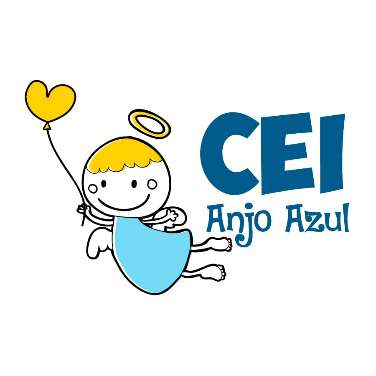 CENTRO DE EDUCAÇÃO INFANTIL ANJO AZULRua 31 de Março/nº 1508Lacerdópolis – SCCEP: 89660 000 Fone: (49) 3552 0279Coordenadora: Marizane Dall’orsolettaE mail: ceianjoazullacerdopolis@gmail.com Blog: www.ceianjoazul.blogspot.comFIQUEM EM CASA...APROVEITEM SEU TEMPO, ESTUDEM E BRINQUEM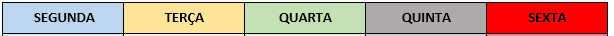 OBS: Os pais que quiserem, podem postar em suas redes sociais as crianças realizando as atividades/experiências. São experiências de aprendizagens que poderão ser repetidas durante o período. Deixar a criança brincar sozinha; evitar de pegar a todo momento no colo.Atenciosamente: CEI Anjo AzulCARGA HORÁRIA: 6h/aula semanal (plataforma/WhatsApp) DATA: 01/06 até 05/06PROFESSORA DE RECREAÇÃO: FABIULA APARECIDA SILVA SURDITURMA: VESPERTINO          MATERNAL II CARGA HORÁRIA: 5h/aula semanal (plataforma/WhatsApp)DATA: 01/06 até 05/06PROFESSORA DE RECREAÇÃO: LUCIMARA ANDRADE FERRARITURMA: MATUTINO          MATERNAL IICARGA HORÁRIA: 4h/aula semanal (plataforma/WhatsApp)DATA: 01/06 até 05/06PROFESSORA: FABIANE TAIS FORMIGHERITURMA: VESPERTINO      MATERNAL IIA experiência desta semana será uma caixa ou vasilha de areia (podendo substituir por farinha de trigo ou milho, açúcar, entre outros) a criança desenhará, a Família pode auxiliar a criança no que desenhar como a figura abaixo ou deixar livre. Boa diversão...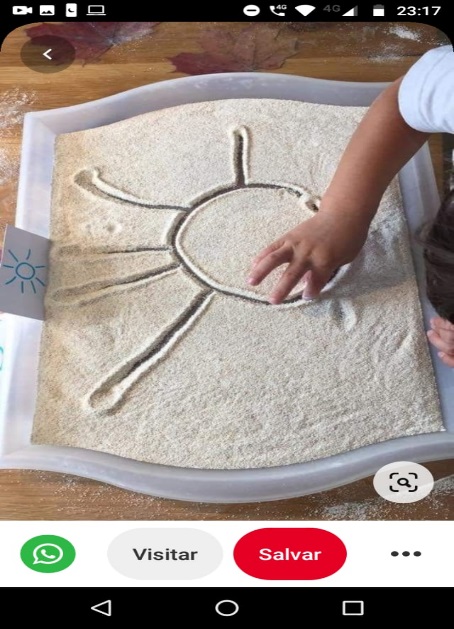 